Profesionālās kompetences 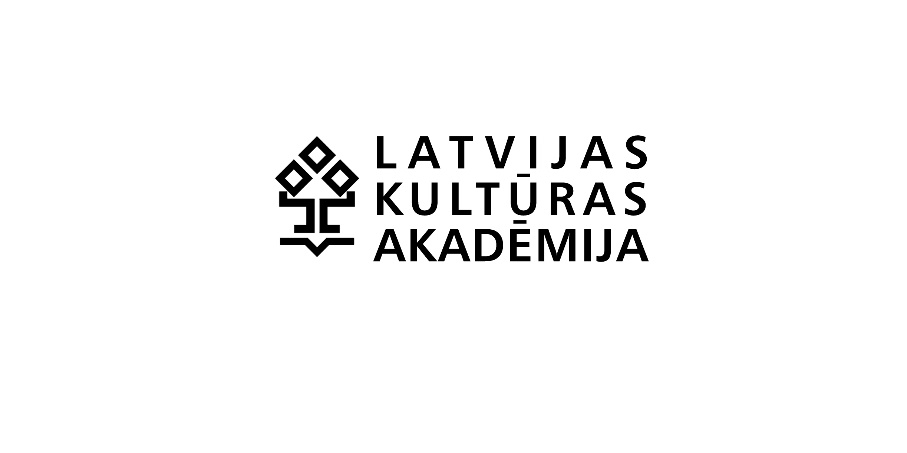 pilnveides seminārs SKOLOTĀJIEMlatvijas skolas somakultūras kanona konkurssmācību satura pilnveide
 
Pieteikšanās termiņš: 2018. gada 6. maijs Latvijas Kultūras akadēmija Ludzas iela 24, Rīga, LV 1003PIETEIKUMA ANKETA* Lūdzam, aizpildīt šo aili tad, ja sertifikātā, kas tiks izsniegts par dalību seminārā, nepieciešams norādīt personas kodu. Vārds / uzvārdsPersonas kods*AdreseIzglītība (mācību iestāde, beigšanas gads)Darba vieta / -asIeņemamais amatsTālrunisE-pastsKo Jūs sagaidāt no semināra satura? (lūdzu, miniet 2, 3 tēmas)